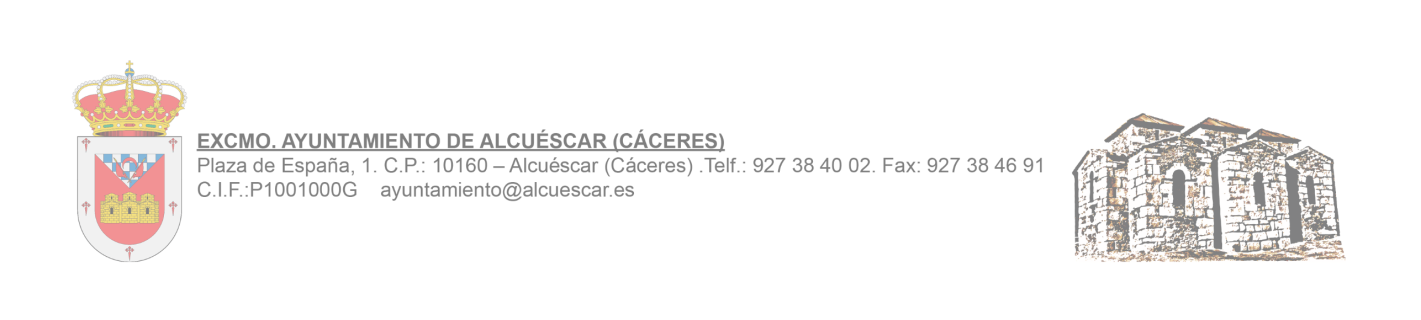 PRIMER EXAMEN PRIMERA PARTE TIPO TEST PROCESO DE SELECCIÓN DE FUNCIONARIO POR CONCURSO-OPOSICIÓN, AUXILIAR ADMINISTRATIVO.Instrucciones: Cada pregunta tiene cuatro respuestas posibles, siendo la correcta una sola de ellas. Marcar la respuesta correcta con una X.Se calificará a razón de 0,40 puntos por cada respuesta correcta, las erróneas se penalizarán con 0,13.Las preguntas no contestadas, es decir, que figuran las 4 opciones de respuesta en blanco o con más de 1 opción de respuesta contestada, se restará 0,13 puntos por cada seis preguntas no contestadas, en blanco o con más de 1 opción de respuesta contestada.	1º. Puede negarse el acceso a los ciudadanos a un archivo administrativo por motivo de:Intimidad de las personas.Defensa del Estado.Política general.Las respuestas a) y b) son correctas.2º. Cuando se efectúa el traspaso de la titularidad de una competencia de un órgano superior a otro inferior, se habla de:Delegación.Desconcentración.Descentralización.Coordinación.3º. Las Administraciones Públicas actúan para el cumplimiento de sus fines con:Personalidad jurídica única.Personalidad jurídica plural.Personalidad jurídica colectiva.Sin personalidad jurídica, pero con capacidad de obrar.4º. Según la Constitución, las Entidades que forman parte de la organización territorial del Estado tienen la nota común de:Autogobierno.Independencia.Autonomía.Financiación propia.5º. Tiene carácter de división territorial para el cumplimiento de las actividades del Estado un/una:Comarca.Municipio.Provincia.Comunidad Autónoma.6º. La Administración Local está integrada por:Por órganos.Por entes, no por órganos.Por sujetos de Derecho con personalidad jurídica propia.Son correctas las respuestas b) y c).7º. Uno de los hitos normativos más importantes en la evolución del Régimen Local es:La Constitución Española de 1.931.El Decreto de Javier de Burgos, de 30 de Noviembre de 1.833.La Declaración Universal de los Derechos Humanos.El Estatuto de Bayona de 1.808.8º. Son entidades locales territoriales:El municipio y las mancomunidades.Las provincias y las comarcas.El municipio, las provincias y las áreas metropolitanas.La Isla en los archipiélagos balear y canario y los municipios.9º. Uno de los principios fundamentales en relación con el Régimen Local que recoge la Constitución Española es:La autonomía de las Corporaciones Locales en la gestión de sus intereses.El carácter democrático y representativo de sus órganos de gobierno.La suficiencia de las Haciendas Locales.Todas las respuestas anteriores son correctas.10º. De conformidad con el artículo 140 de la Constitución Española, los concejales serán elegidos por sufragio:Universal por parte de los ciudadanos del municipio.Universal, igual, libre e indirecto.Universal, igual, libre, directo y secreto.Universal, igual, libre, directo y secreto, en la forma establecida en la ley.11º. Entre los principios que rigen las relaciones entre las Administraciones Públicas nos encontramos con el principio de: a) Responsabilidad de cada Administración Pública en el cumplimiento de sus obligaciones y compromisos. b) Lealtad institucional. c) Jerarquía. d) Las respuestas a) y b) son correctas.	12º. Las Entidades Locales sólo podrán ejercer competencias distintas de las propias y de las atribuidas por delegación cuando:No se ponga en riesgo la sostenibilidad financiera del conjunto de la Hacienda municipal.Se incurra en un supuesto de ejecución simultánea del mismo servicio con otra Administración Pública.Existan duplicidades.Se asegure la obtención de ingresos.13º. El órgano de la Administración General del Estado al que, generalmente, se remite la copia o extracto de los acuerdos adoptados por una Corporación Local es el: a) Ministro del Interior.b) Delegado del Ministerio de Hacienda. c) Subdelegado del Gobierno en la provincia. d) Cualquiera de ellos.	14º. Señala uno de los derechos que la Ley 39/2015, de 1 de octubre, del Procedimiento Administrativo Común de las Administraciones Publicas, reconoce a quienes tengan capacidad de obrar ante las Administraciones públicas: a) A la obtención y utilización de los medios de identificación y firma electrónica contemplados en la Ley 39/2015, de 1 de octubre. b) A la protección de datos de carácter personal, y en particular a la seguridad y confidencialidad de los datos que figuren en los ficheros, sistemas y aplicaciones de las Administraciones Publicas. c) A ser asistido en el uso de medios electrónicos en sus relaciones con las Administraciones públicas. d) Todas las respuestas son correctas.	15º. ¿Cuándo podrán los interesados solicitar la expedición de copias auténticas de los documentos públicos administrativos que hayan sido válidamente emitidos por las Administraciones públicas?: a) Únicamente en la fase de audiencia. b) Sólo en la fase de prueba. c) En cualquier momento. d) Siempre antes de la resolución del expediente administrativo. 16º. Las alegaciones y aportación de documentos por parte de un interesado en un procedimiento pueden realizarse: a) En cualquier momento. b) Antes del trámite de audiencia. c) Inmediatamente antes de la prueba. d) Solo cuando sea requerido al efecto por la Administración Pública actuante.17º. Como regla general, una vez concluido un procedimiento administrativo: a) La Administración pública queda exenta de dictar resolución expresa. b) El particular queda privado de la posibilidad de entablar recurso contenciosoadministrativo. c) Debe resolver expresamente la Administración Pública dicho procedimiento. d) Nada de lo expuesto es cierto. 18º. Aquellos actos jurídicos que, si bien no dan lugar al nacimiento o extinción de relaciones jurídico-administrativas, inciden de un modo u otro sobre ellas, afectando a su contenido o desarrollo se llaman: a) Requerimientos.b) Opciones. c) Recursos. d) Aceptaciones. 19º. El recurso de alzada se presentará: a) Ante el superior jerárquico del órgano que dicto el acto. b) Ante el Tribunal contencioso competente. c) Ante el órgano que dicto el acto. d) Indistintamente, ante el órgano que dicto el acto o el superior jerárquico que deba decidirlo.20º. El recurso extraordinario de revisión por manifiesto error de hecho, que resulte de los propios documentos incorporados al expediente, debe plantearse: a) A los tres meses desde que se produjo. b) A los cuatro años desde que se conoció. c) Dentro de los cuatro años desde la notificación del acto. d) No puede darse nunca aisladamente.21º. ¿Cuándo se hará la notificación por medio de un anuncio publicado en el Boletín Oficial del Estado?: a) Cuando se ignore el lugar de notificación. b) Cuando los interesados en un procedimiento sean conocidos. c) Cuando intentada la notificación no se hubiera podido prácticas. d) Las respuestas a) y c) son correctas.22º. Señala la respuesta incorrecta respecto a la caducidad: a) La caducidad no producirá por sí sola la prescripción de las acciones del particular o de la Administración, pero los procedimientos caducados interrumpirán el plazo de prescripción. b) No podrá acordarse la caducidad por la simple inactividad del interesado en la cumplimentación de trámites, siempre que no sean indispensables para dictar resolución. c) Podrá no ser aplicable la caducidad en el supuesto de que la cuestión suscitada afecte al interés general, o fuera conveniente sustanciarla para su definición y esclarecimiento. d) En los casos en los que sea posible la iniciación de un nuevo procedimiento por no haberse producido la prescripción, podrán incorporarse a este los actos y tramites cuyo contenido se hubiera mantenido igual de no haberse producido la caducidad.23º. Entre las potestades y prerrogativas que tienen los municipios se encuentran:La tributaria y financiera.De revisión de oficio de sus actos y acuerdos.Expropiatoria.Todas las respuestas son correctas.24º. Los elementos del Municipio son:El territorio, la población y la financiación.El territorio, las instituciones y la organización.La organización, la autonomía y el territorio.La población, la organización y el territorio.25º. Quien viva en varios Municipios: a) Deberá inscribirse únicamente en el Padrón municipal del municipio en el que habite durante más tiempo al año. b) Deberá inscribirse únicamente en el Padrón municipal del municipio en el que tenga su lugar de trabajo. c) Deberá inscribirse únicamente en el Padrón municipal del municipio en el que haya nacido. d) Deberá inscribirse en el Padrón municipal de todos los municipios.26º. De acuerdo con la Ley Orgánica de Régimen Electoral será proclamado alcalde electo:El concejal que haya obtenido la mayoría simple de los votos de los concejales.El concejal que encabece la lista que haya obtenido mayor número de votos populares.El concejal que haya obtenido la mayoría absoluta de los votos de los concejales.El concejal que haya ganado el sorteo.27º. La Junta de Gobierno Local se integra por el Alcalde y un número de Concejales:No superior al tercio del número legal de los mismos.No superior a la mitad del número legal de los mismos.No superior a dos tercios del número legal de los mismos.Ninguna de las respuestas es correcta.28º. El servicio de transporte colectivo urbano de viajeros deberá prestarse en todo caso:En los municipios con población superior a 5.000 habitantes.En todos los municipios.En los municipios con población superior a 50.000 habitantes.En los municipios con población superior a 20.000 habitantes.29º. La elección de un Alcalde, tras unas elecciones locales, se efectúa:Directamente en las elecciones locales.En sesión extraordinaria al efecto.En la sesión constitutiva de la Corporación.Por los vecinos exclusivamente.30º. Si un Alcalde pierde una cuestión de confianza:Quedan cesados todos sus miembros.Se procede al nombramiento de otro según las normas aplicables en el nombramiento del dimitido.Se nombra como tal al primer Teniente de Alcalde.Se hace una nueva sesión constitutiva, tras la celebración de elecciones.31º. La denominada competencia residual, en virtud de la cual se le atribuyen aquellas competencias que no estén expresamente asignadas a otro órgano, la tiene en un Ayuntamiento el/la/las:Pleno.Comisiones Informativas.Presidente.Junta de Gobierno Local.32º. El voto de calidad del Presidente de una Corporación Local:Inclina la votación al sector en el que él haya votado, en caso de empate producido en la reunión de un órgano colegiado.Da fe del resultado de la votación.Significa que es muy importante quien emite el voto.Provoca la irrecurribilidad del acuerdo adoptado.33º. La delegación de competencias de un Alcalde:Se efectúa por acuerdo del Pleno,Se reviste formalmente en forma de Decreto de dicho Pleno.Se puede dar en todo tipo de materias.Nada de lo anterior es correcto.34º. Los Plenos de todos los Ayuntamientos aprobarán los Estatutos de las Mancomunidades, con el voto favorable:De la mayoría simple del número legal de miembros de cada Corporación.De todos los alcaldes.De un tercio de los alcaldes.De la mayoría absoluta del número legal de miembros de cada Corporación.35º. El órgano de gobierno de las Mancomunidades suele ser el/la:Alcalde Pedáneo.Asamblea Vecinal.Pleno de los municipios mancomunados.Junta de la Mancomunidad.36º. Un ejemplo de administrado cualificado:Ciudadano cualquier.Vendedor ambulante.Concesionario de servicio público.Las respuestas b) y c) son ciertas.37º. Un ejemplo de acto de trámite es un/una:Decisión con que concluye el procedimiento.Renuncia.Informe emitido en un procedimiento.Ninguno de ellos lo es.38º. ¿En qué caso podrá ser objeto de ampliación un plazo ya vencido?.En los procedimientos tramitados por las misiones diplomáticas y oficinas consulares.En aquellos que, sustanciándose en el interior, exijan cumplimentar algún trámite en el extranjero o en los que intervengan interesados residentes fuera de España.Siempre que así lo considere oportuno, y lo fundamente, el instructor del procedimiento.En ningún caso.39º. La periodicidad de las sesiones extraordinarias:Como mínimo cada mes en los Ayuntamientos de municipios de más de 20.000 habitantes.Cada dos meses en los Ayuntamientos de los municipios de una población entre 5.001 habitantes y 20.000 habitantes.Las sesiones extraordinarias no están sujetas a periodicidad.Cada tres meses en los municipios de hasta 5.000 habitantes.40º. Si el Presidente no convocase el Pleno extraordinario solicitado por la cuarta parte, al menos, del número legal de miembros de la Corporación dentro del plazo de quince días hábiles desde que fuera solicitado:Quedará automáticamente convocado para el décimo día hábil siguiente al de la finalización de dicho plazo, a las once horas.Quedará automáticamente convocado para el undécimo día hábil siguiente al de la finalización de dicho plazo, a las doce horas.Quedará automáticamente convocado para el décimo día hábil siguiente al de la finalización de dicho plazo, a las doce horas.Ninguna respuesta es correcta.41º. La enajenación de bienes, cuando su cuantía exceda del 20% de los recursos ordinarios del presupuesto requerirá:Mayoría simple.Mayoría de dos tercios.Mayoría absoluta.Mayoría de un tercio.42º. Las sesiones extraordinarias y urgentes deben convocarse con una antelación mínima de:Cuatro días.Dos días naturales.Dos días hábiles.Nada de lo anterior es correcto.43º. La declaración de urgencia de un asunto no incluido en el orden del día requiere:Decreto del Presidente.Que sea sesión extraordinaria.Mayoría absoluta del número legal de miembros.Informe del Secretario General.44º. Si una vez constituida la sesión, quedaran menos de tres miembros en la misma se:Levanta la misma.Adoptan acuerdos que no requieren mayoría cualificada.Pueden adoptar cualquier acuerdo.Entiende convocada la sesión dos días después.45º. Entre la convocatoria y la celebración de la sesión ordinaria de la Junta de Gobierno Local deben transcurrir:No menos de veinticuatro horas.Setenta y dos horas.Dos días hábiles.Dos días naturales.46º. Las sesiones de la Junta de Gobierno Local son:Públicas.No públicas siempre.A puerta cerrada, salvo votación por mayoría absoluta.Solo deliberantes.47º. La expedición de una certificación sobre un acuerdo adoptado en una sesión plenaria cuya acta no ha sido aprobada aún:Está prohibida.Se podrá realizar, haciendo constar expresamente este pormenor.Carece de validez.Puede efectuarse sin limitación alguna, dado el carácter de fedatario público del Secretario General.48º. La política de gasto de los órganos de gobierno de una Corporación Local se incluye en la siguiente área de gasto:1.4.9.0.49º. Por su parte, la cultura se incluye en la siguiente área de gasto:1.2.3.4.50º. ¿En relación con la protección de datos personales, que tres principios definen la naturaleza del tratamiento?Licitud, lealtad y transparencia.Licitud, claridad y publicidad.Objetividad, competencia y transparencia.Ninguna es correcta. Preguntas de reserva:1º- ¿Cómo se denomina a la Entidad Local determinada por la agrupación de Municipios con personalidad jurídica propia y pleno capacidad para el cumplimiento de sus fines?.Comarca.Región.Provincia.Mancomunidad de Municipios.2º. Según la Constitución, las Haciendas Locales deben:Ser autosuficientes.Carecer de recursos propios.Supeditarse a la estatal.Nada de lo anterior es cierto.3º. Las elecciones locales se encuentran reguladas:El Reglamento de Servicios de las Corporaciones Locales, de 17 de junio de 1.955.El Texto Refundido de la Ley Reguladora de las Haciendas Locales.La Ley Orgánica 5/1.985, de 19 de junio, del Régimen Electoral General.La Ley Orgánica Electoral de 2 de abril de 1.986.4º. La autonomía local se reconoce a los municipios y provincia en:Los artículos 103 y 104 de la Constitución Española.Los artículos 137, 140 y 141 de la Constitución Española.El artículo 1 de la Constitución Española.El artículo 149 de la Constitución Española.5º. En la notificación de todo acto administrativo no es necesario que conste siempre: a) Su texto íntegro. b) Los recursos que contra el mismo procedan. c) Los motivos en que se basa la decisión. d) El plazo de interposición de los recursos.6º. ¿Contra qué actos se interpone el recurso extraordinario de revisión?: a) Contra cualquier acto administrativo. b) Contra los actos que no agotan la vía administrativa. c) Contra los actos que agotan la vía administrativa. d) Contra los actos firmes exclusivamente.7º. Si no hay quórum en la constitución de una sesión del Pleno se:Celebra media hora después.Celebra con carácter deliberante.Convoca a la misma hora dos días después.Entiende automáticamente convocada, a la misma hora, dos días después.8º. Según lo establecido en el artículo 34.2 de la Ley orgánica 3/2018, de 5 de diciembre, de protección de datos personales y garantía de los derechos digitales, sobre la designación de un delegado de protección de datos: a)  Los responsables o encargados del tratamiento, fuera de los casos previstos en la ley, no podrán designar un delegado de protección de datos. b) Los responsables o encargados del tratamiento, fuera de los casos previstos en la ley, podrán designar de manera voluntaria un delegado de protección de datos. c) Los responsables o encargados del tratamiento, en todo caso, tendrán que   designar un delegado de protección de datos. d)  Los responsables o encargados del tratamiento, podrán nombrar o designar un delegado de protección de datos.9º. De conformidad con lo establecido en el artículo 1 de la Ley orgánica 3/2018, de 5 de diciembre, de protección de datos personales y garantía de los derechos digitales, esta ley tiene por objeto:El derecho fundamental de las personas físicas a la protección de datos personales, amparado por el artículo 18.4 de la Constitución española.El derecho fundamental de las personas físicas a la protección de datos personales, amparado por el artículo 29 de la Constitución española.El derecho fundamental de las personas físicas a la protección de datos personales, amparado por el artículo 8.4 de la Constitución española.El derecho fundamental de las personas físicas a la protección de datos personales, amparado por el artículo 17.3 de la Constitución española.10º. Sobre la exactitud        de los datos:Los datos serán exactos.Los datos serán exactos y, si fuere necesario, actualizados.Los datos serán exactos y, en cualquier caso, actualizados.Ninguna de las anteriores es correcta.